Supplementary Table 1: Google mobility indices and corresponding Points Of Interests (POIs). Insights are based on data from users who have opted-in to Location History for their Google Account.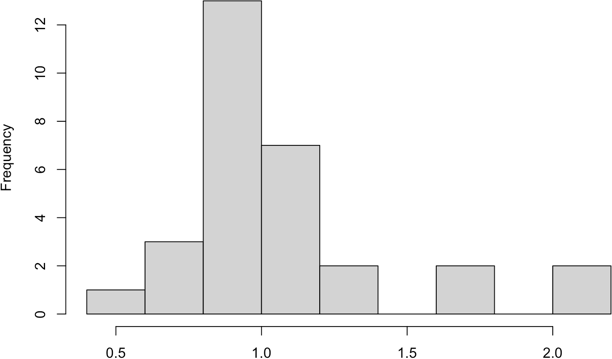 Supplementary figure 1: Histogram of Lombardy Rt frequency distribution. Available samplings display a non- normal, positively skewed distribution of Rt frequency.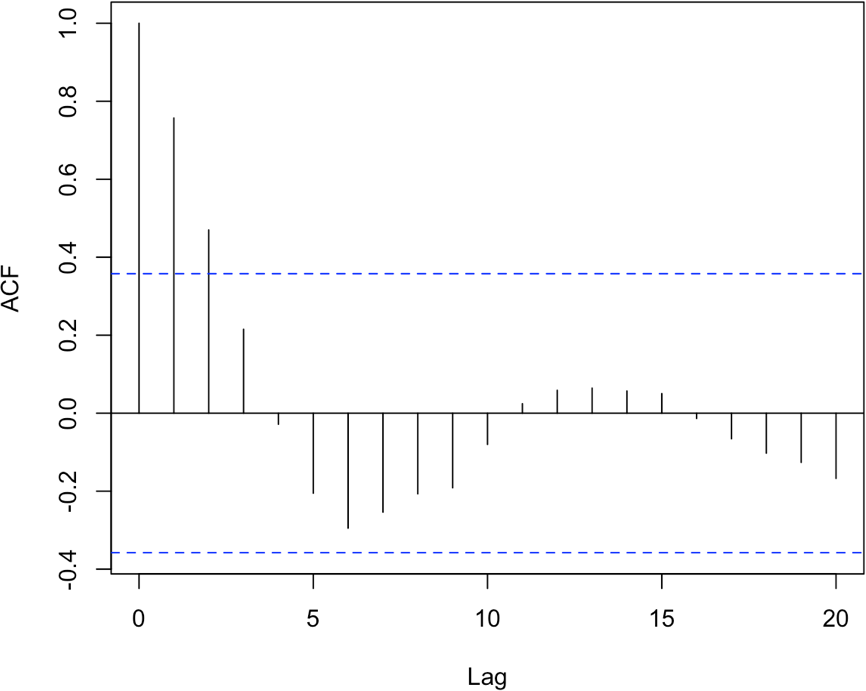 Supplementary figure 2: Autocorrelation of Rt time series. Vertical lines represent autocorrelation at different time lags (weeks). Dashed lines represent level of significance at 95%. Autocorrelation function (ACF) displayed a significant correlation in Rt time series.Supplementary Table 2: Comparison of R (Pearson correlation coefficient) among the explanatory variables. Asterisk (*) indicates significant correlation at the probability level of 0·01.0.50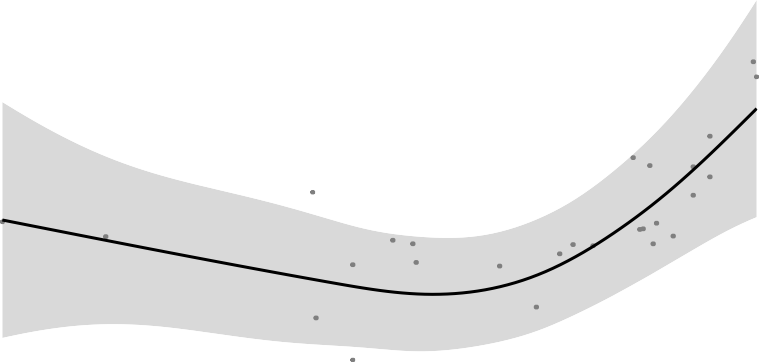 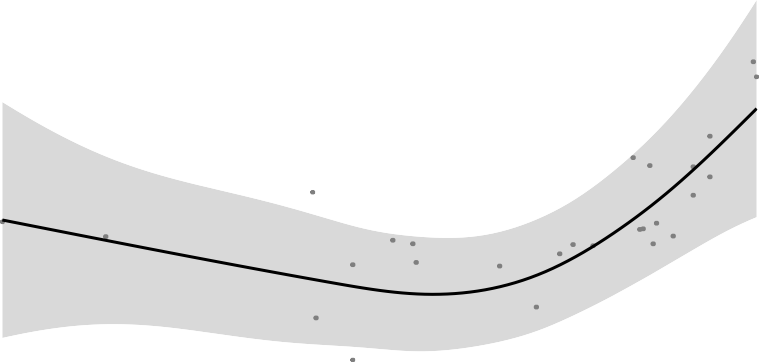 0.250.00−0.25−0.50−0.75−50	−40	−30	−20Workplaces0.8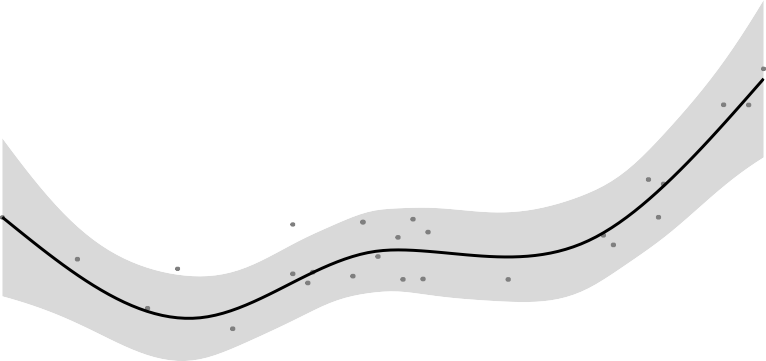 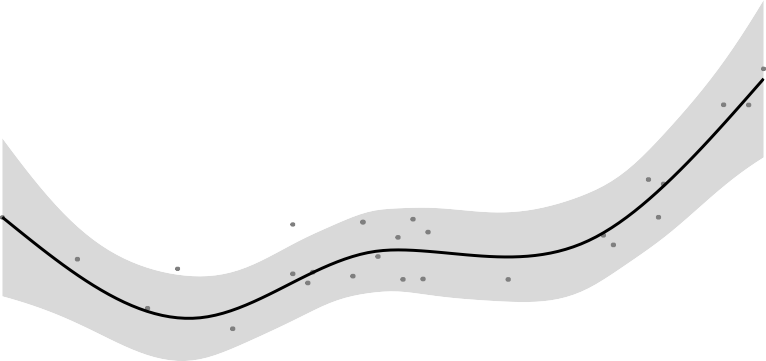 0.40.0−0.4−0.8−25	−20	−15	−10	−5Grocery and Pharmacy0.5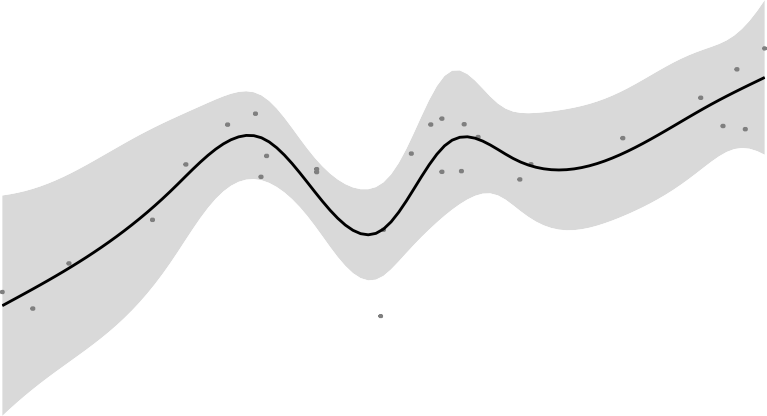 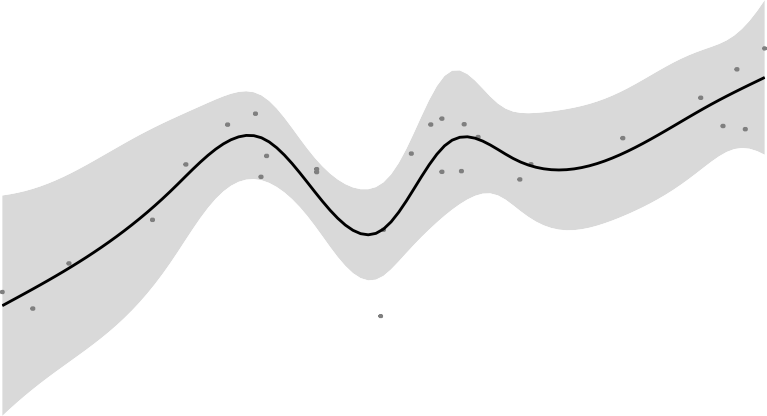 0.0−0.5−1.0−60	−50	−40	−30	−20Transit stationsSupplementary figure 3: Smoothing component plots for log(Rt) associated with mobility indices, accounting for UV-index. The smooth terms for Workplaces (A), Grocery & Pharmacy (B), and Transit stations (C) show an effect of mobility indices reduction in curbing Rt, irrespective of environmental seasonality. Y-axis is the partial effect of the variable and shadow section is the standard-error confidence intervals. An apparent Rt increase is observable for extreme levels of reduction of Workplaces and Grocery & Pharmacy mobility indices. Left parts of the smoothing components plots were built by the model fitting on a small number of observations, limiting the predictive value of the models in these sections, as shown by the enlargement of confidence intervals.Mobility indexincluded Points Of Interest (POIs) Retail & RecreationRestaurants, cafes, shopping centers, theme parks, museums, libraries, and movie theaters·Grocery & PharmacyGrocery markets, food warehouses, farmers markets, specialty food shops, drug stores, and pharmacies·ParksNational parks, public beaches, marinas, dog parks, plazas, and public gardens·Transit StationsPublic transport hubs such as subway, bus, and train stationsWorkplacesPlaces of workResidential AreasPlaces of residenceUV-indexRetail & RecreationGrocery & PharmacyWorkplacesTransit StationsParksUV-index1·000·51*-0·350·610·210·84*Retail & Recreation··1·000·55*0·63*0·92*0·76*Grocery & Pharmacy····1·000·76*0·74*-0·06Workplaces······1·000·710·16Transit Stations········1·000·54*Parks··········1·00